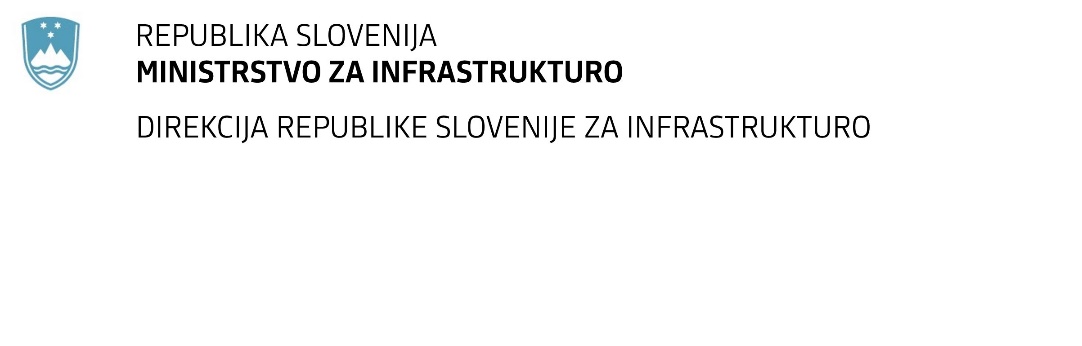 SPREMEMBA RAZPISNE DOKUMENTACIJE za oddajo javnega naročila Obvestilo o spremembi razpisne dokumentacije je objavljeno na "Portalu javnih naročil". Obrazložitev sprememb:Spremembe so sestavni del razpisne dokumentacije in jih je potrebno upoštevati pri pripravi ponudbe.Številka:43001-135/2022-01oznaka naročila:D-107/22 G   Datum:20.05.2022MFERAC:2431-22-000606/0Rekonstrukcija regionalne ceste skozi Kisovec, na R1-221/1218 Izlake-Zagorje od km 2,840 do km 3,940Naročnik objavlja dodatno razpisno dokumentacijo: – karakteristične profile:G.5.1. karakteristični profil krožnega križiščaG.5.2. karakteristični profil regionalna ceste v nasipuG.5.3. karakteristični profil regionalna ceste z obojestranskim AB parapetomG.5.4. karakteristični profil avtobusne postaje z vmesnim otokomG.5.5. karakteristični profil z pasom za levo zavijanje in parkiriščemG.5.6. karakteristični profil s tlakovanim jarkomG.5.7. karakteristični profil z dvosmerno kolesarsko stezo- G.9.12-detajli poliestrskega jaška _FEKALNA KANALIZACIJA